Памятка по безопасному поведению на воде в осенне-зимний периодЕжегодно в осенне-зимний период на водных объектах гибнут десятки человек, в их числе дети. Несоблюдение правил безопасности на водных объектах в осенне-зимний период часто становится причиной гибели людей.Осенний лед в период с ноября по январь, то есть до наступления устойчивых морозов, непрочен. Скрепленный вечерним или ночным холодом, он еще способен выдерживать небольшую нагрузку, но днем, быстро нагреваясь от просачивающейся через него талой воды, становится пористым и очень слабым, хотя сохраняет достаточную толщину.Становление льда: Как правило, водоемы замерзают неравномерно, по частям: сначала у берега, на мелководье, в защищенных от ветра заливах, а затем уже на середине.На озерах, прудах, ставках (на всех водоемах со стоячей водой, особенно на тех, куда не впадает ни один ручеек, в которых нет русла придонной реки, подводных ключей) лед появляется раньше, чем на речках, где течение задерживает льдообразование.На одном и том же водоеме можно встретить чередование льдов, которые при одинаковой толщине обладают различной прочностью и грузоподъемностью.Основным условием безопасного пребывания человека на льдуявляется соответствие толщины льда прилагаемой нагрузке: - безопасная толщина льда для одного человека не менее 7 см;безопасная толщина льда для сооружения катка 12 см и более;безопасная толщина льда для совершения пешей переправы 15 см и более;безопасная толщина льда для проезда автомобилей не менее 30 см.Время безопасного пребывания человека в воде:при температуре воды 24°С время безопасного пребывания 7-9 часов,при температуре воды 5-15°С - от 3,5 часов до 4,5 часов;температура воды 2-3°С оказывается смертельной для человека через 10-15 мин;при температуре воды минус 2°С – смерть может наступить через 5-8 мин.Правила поведения на льду:Ни в коем случае нельзя выходить на лед в темное время суток и при плохой видимости (туман, снегопад, дождь).При переходе через реку пользуйтесь официальными ледовыми переправами.Нельзя проверять прочность льда ударом ноги. Если после первого сильного удара поленом или лыжной палкой покажется хоть немного воды, — это означает, что лед тонкий, по нему ходить нельзя. В этом случае следует немедленно отойти по своему же следу к берегу, скользящими шагами, не отрывая ног ото льда и расставив их на ширину плеч, чтобы нагрузка распределялась на большую площадь. Точно так же поступают при предостерегающем потрескивании льда и образовании в нем трещин.При вынужденном переходе водоема безопаснее всего придерживаться проторенных троп или идти по уже проложенной лыжне. Но если их нет, надо перед тем, как спуститься на лед, очень внимательно осмотреться и наметить предстоящий маршрут.При переходе водоема группой необходимо соблюдать расстояние друг от друга (5-6м).Замерзшую реку (озеро) лучше перейти на лыжах, при этом: крепления лыж расстегните, чтобы при необходимости быстро их сбросить; лыжные палки держите в руках, не накидывая петли на кисти рук, чтобы в случае опасности сразу их отбросить.Если есть рюкзак, повесьте его на одно плечо, это позволит легко освободиться от груза в случае, если лед под вами провалится.На замерзший водоем необходимо брать с собой прочный шнур длиной 20 – 25 метров с большой глухой петлей на конце и грузом. Груз поможет забросить шнур к провалившемуся в воду товарищу, петля нужна для того, чтобы пострадавший мог надежнее держаться, продев ее под мышки.Убедительная просьба родителям: не отпускайте детей на лед (на рыбалку, катание на лыжах и коньках) без присмотра.Одна из самых частых причин трагедий на водоѐмах – алкогольное опьянение. Люди неадекватно реагируют на опасность и в случае чрезвычайной ситуации становятся беспомощными.Если в речке тонет друг,
Если он идет на дно,
Кинь ему веревку, круг,
Палку, мяч  или бревно.Три мудреца в одном тазу
Пустились по морю в грозу.
Будь попрочнее старый таз,
Длиннее был бы мой рассказ.У большой и глубокой реки
Жили-были одни чудаки.
Был у них непослушный характер:
Выплывали они за фарватер,
В незнакомых ныряли местах,
На непрочных катались плотах,
И дырявую лодку качали,
И не знали тревог и печали.
А однажды, во вторник как раз,
Разноцветный надули матрас
И поплыли на нем за буйки...
Больше нет чудаков у реки!Ребята, чтобы с Вами не случилась подобной беды, вотПравила безопасного поведения на воде:* Когда ты купаешься, рядом должны быть взрослые.
* Не стой и не играй в тех местах, откуда можно упасть в воду (на краю 	пристани, мосту, крутом берегу).
* Не затевай шумных игр на плавающих средствах (лодках, катерах, 	надувных 	матрасах, плотах и т.д.).
* Не заходи на глубокое место, если не умеешь плавать.
* Не ныряй в незнакомых местах.
* Не заплывай за буйки.
* Не подплывай близко к судам.
* Нельзя, играя на воде, тянуть друг друга под воду, топить.
* Не заплывай далеко на надувных предметах.
* Не раскачивай лодку, не ходи по ней и не перегибайся через борт.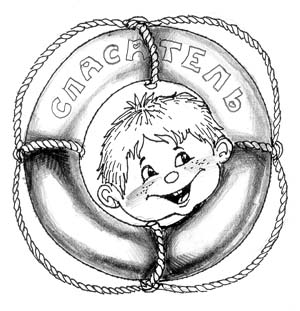 ПРАВИЛА ПОВЕДЕНИЯ НА ВОДОЁМАХ В ОСЕННЕ-ЗИМНИЙ ПЕРИОД1. С появлением первого ледяного покрова на водоемах запрещается катание на коньках, лыжах и хождение по льду. Тонкий лед непрочен и не выдерживает тяжести человека.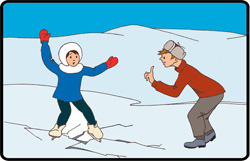 2. Переходить по льду нужно по оборудованным переправам, но если их нет, то прежде чем двигаться по льду, надо убедиться в его прочности. Прочность льда рекомендуется проверять пешнёй. Если после первого удара лед пробивается и на нем появляется вода, нужно немедленно остановиться и идти обратно по следам. Первые шаги в обратном направлении нужно делать не отрывая подошвы от льда. Категорически запрещается проверять прочность льда ударом ноги.3. Во всех случаях, прежде чем сойти с берега на лед, необходимо внимательно осмотреться, наметить маршрут движения, выбирая безопасные места. Лучше всего идти по проложенной тропе. Опасно выходить на лед при оттепели. Не следует спускаться на лед в незнакомых местах, особенно с обрывов.4. При движении по льду следует быть осторожным, внимательно следить за поверхностью льда, обходить опасные и подозрительные места. Следует остерегаться площадок, покрытых толстым слоем снега – под снегом лед всегда тоньше, чем на открытом месте. Особенно осторожным нужно быть в местах, где быстрое течение, вблизи выступающих на поверхность кустов, осоки, травы, где ручьи впадают в водоемы, выходят родники и вливаются теплые сточные воды промышленных предприятий. Безопаснее всего переходить по прозрачному с зеленоватым оттенком льду толщиной не менее 7 мм.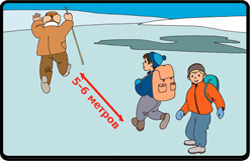 5. При групповом переходе по льду надо двигаться на расстоянии 5-6 метров друг от друга, внимательно следя за идущим впереди. При перевозки небольших по размерам, но тяжелых грузов, их следует класть на сани или брусья с большой площадью опоры.6. Кататься на коньках разрешается только на специально оборудованных катках. Если каток устраивается на водоеме, то катание разрешается лишь после тщательной проверки прочности льда (толщина льда должна быть не менее 10-12 см.). Массовое катание разрешается при толщине льда не менее 25 см. Опасно ходить и кататься на льду в ночное время и особенно в незнакомых местах.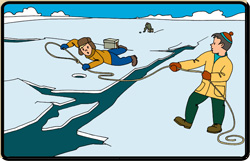 7. При переходе водоема на лыжах рекомендуется пользоваться проложенной лыжней. Если приходится идти по целине, то для обеспечения безопасности крепления лыж следует отстегнуть, чтобы при необходимости можно было быстро освободиться от лыж. Палки нужно держать в руках, петли с кистей рук снять, рюкзак держать на одном плече. Расстояние между лыжниками должно быть 5-6 метров. Во время движения по льду лыжник, идущий первым, ударами палок по льду определяет его прочность, следит за характером льда и т.п.8. Во время рыбной ловли не рекомендуется на небольшой площадке пробивать много лунок, прыгать и бегать по льду, собираться большими группами. Каждому рыболову необходимо иметь с собой шнур длиной 12-15 метров, на одном конце которого крепится груз весом 400-500 грамм, а на другом – петля.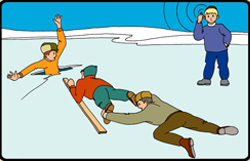 9. В случае провала льда под ногами надо действовать быстро и решительно – широко расставив руки, удержаться на поверхности льда, без резких движений стараться выползти на твердый лед, а затем, лежа на спине или груди, продвинуться в сторону, откуда пришел, одновременно призывая на помощь.ТЕХНИКА БЕЗОПАСНОСТИ НА ВОДНЫХ ОБЪЕКТАХВ ОСЕННЕ-ЗИМНИЙ ПЕРИОД   В любое время года детей и подростков тянет к водоемам. Как только появляется ледяная гладь –мы видим и конькобежцев, и лыжников, и просто пешеходов, минующих дальние мосты, сокращая себе тем самым путь.     Безусловно, ледяная поверхность рек и озер приносит людям много удовольствия, создает известные удобства, но в то же время таит в себе большую опасность для жизни и здоровья человека.      Особенно опасная категория –дети и подростки, с известной степенью любопытства и склонностью к экстриму.     Осенью, как только ударят первые морозы, на водоемах образуется ледяной покров. На крупных водоемах лед появляется, прежде всего, у берега, а с усилением морозов все покрывается зеркальной гладью.     Следует помнить, что на середине реки лед всегда тоньше.С появлением первого ледяного покрова на водоемах выход на лед запрещается. Тонкий лед не прочен и не выдерживает тяжести человека. Категорически запрещается проверять прочность льда ударом ноги, рискуя провалиться под лед. Во всех случаях, прежде чем сойти с берега на лед, необходимо внимательно осмотреться и идти по проложенной тропе. Во время оттепели на лед выходить опасно. Не следует спускаться на лыжах и санках в незнакомых местах, особенно с обрывов.БУДЬТЕ ОСТОРОЖНЫ: остерегайтесь площадок, покрытых толстым слоем снега (под снегом лед всегда тоньше, чем на открытом месте);будьте осторожны вблизи выступающих на поверхности кустов, травы, где ручьи впадают в водоемы, выходят родники; опасайтесь темных пятен на ровном снеговом покрове, под снегом может оказаться непрочный лед;опасайтесь ходить и кататься на льду в одиночку в ночное время и особенно в незнакомых местах.МЕРЫ БЕЗОПАСНОСТИ НА ЛЬДУПри переходе водоема по льду следует пользоваться оборудованными ледовыми переправами или проложенными тропами, а при их отсутствии -убедиться в прочности льда с помощью пешни. Проверять прочность льда ударами ноги опасно. Во время движения по льду следует обходить опасные места и участки, покрытые толстым слоем снега. Особую осторожность необходимо проявлять в местах, где быстрое течение, родники, выступают на поверхность кусты, трава, впадают в водоем ручьи и вливаются теплые сточные воды промышленных предприятий, ведется заготовка льда и т.п. Безопасным для перехода является лед с зеленоватым оттенком и толщиной не менее 7 см. При переходе по льду группами необходимо следовать друг за другом на расстоянии 5-6 метров и быть готовым оказать немедленную помощь впереди идущему.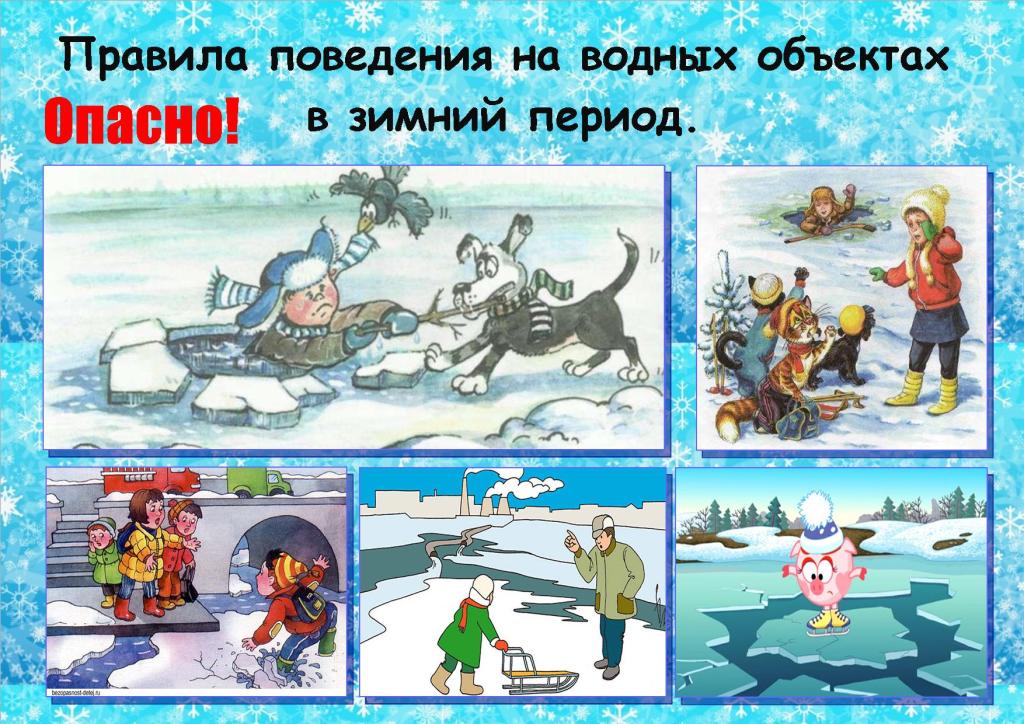 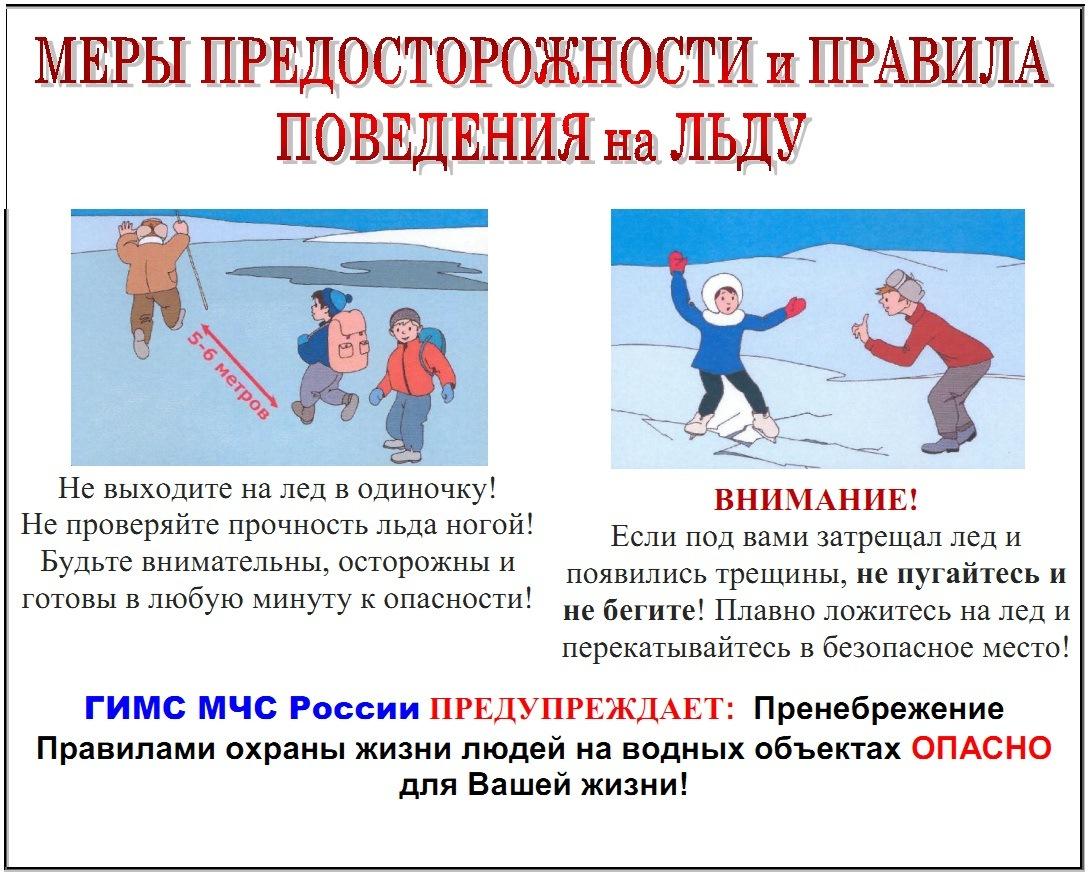 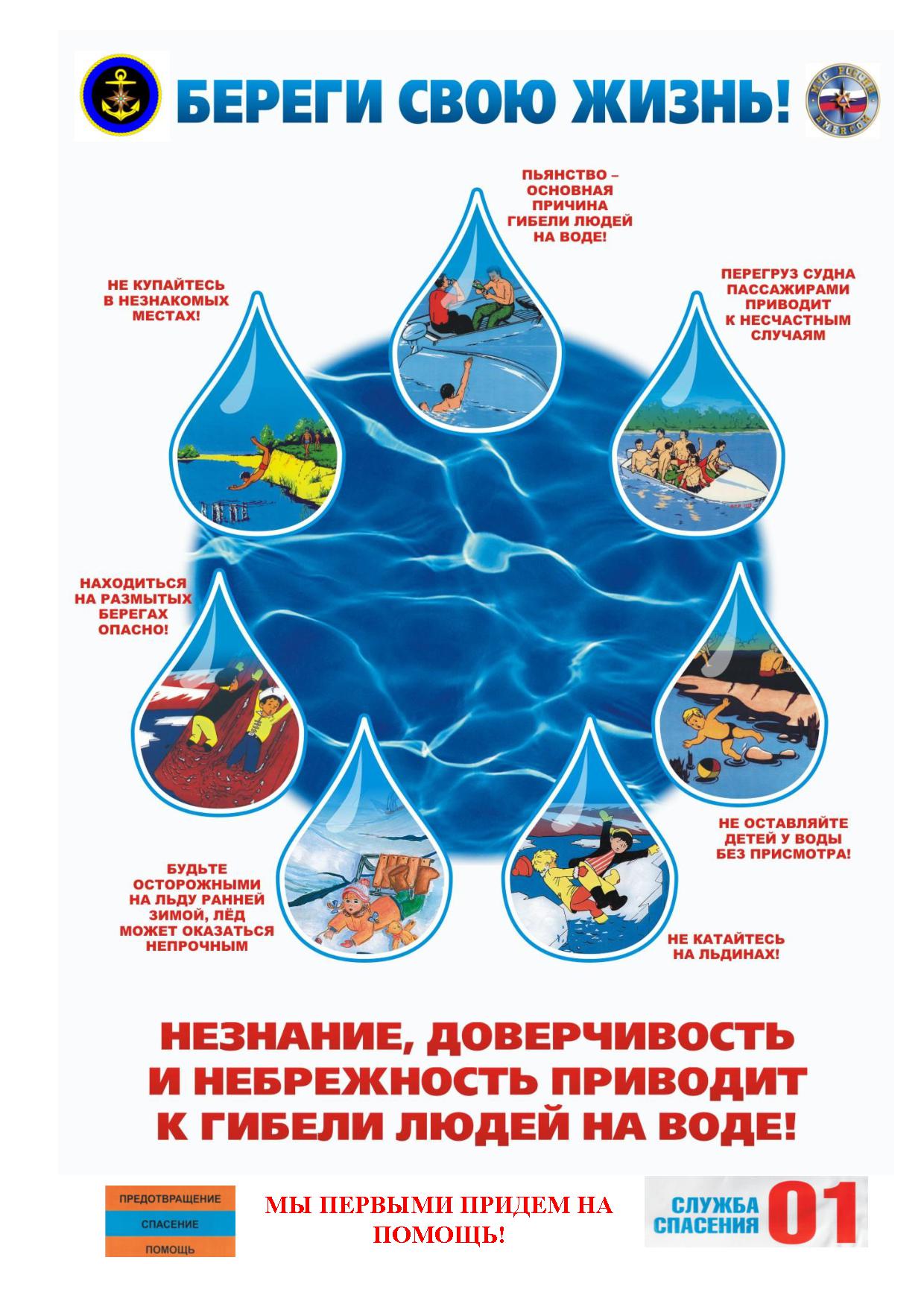 